    2022 Fund for Leaders Golf Classic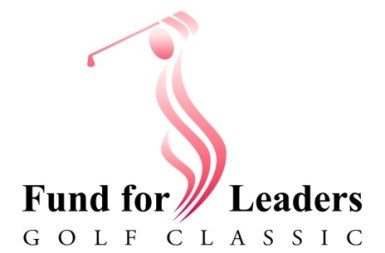                    Golfer Registration Form      Monday, November 14 – 8:00 AM Shotgun Start         Arrowhead Golf Club - 19888 N 73rd Ave, Glendale, AZ 85308         7:00 AM Doors open for Check in and Warm Up   Select group or single player registration option:         o Captain with a group of ___                      o Single Golfer(s)    $150 cost of registration per player (same as last year!) includes: 18 holes, lunch, automatic entry in drawings for a free golf round, and a $27.48 charitable gift to the ELCA Fund for Leaders in Mission. Give more if you can. See below for easy ways to increase your support of the Fund.  Mulligans and raffle tickets are sold separately the day of the event and are not tax-deductible.PLEASE PRINT - HELP THE REGISTRARHelp meet our $20,000 match challenge! Increase Player/Team giving one or more ways:__ Premier Sponsor ($1000 includes 4 golfers) __ Tournament Sponsor ($500 includes 2 golfers)__ Hole Sponsor ($250 includes 1 golfer)__ Supporter (registration fee plus any amount under $250)GOLFER #1 (Captain’s name if this is a group)CityStateZipPhoneEmail AddressCongregation (if Applicable)Congregation (if Applicable)Congregation (if Applicable)GOLFER #2Street AddressCityStateZipPhoneEmail AddressCongregation (if Applicable)Congregation (if Applicable)Congregation (if Applicable)GOLFER #3Street AddressCityStateZipPhoneEmail AddressCongregation (if Applicable)Congregation (if Applicable)Congregation (if Applicable)GOLFER #4Street AddressCityStateZipPhoneEmail AddressCongregation (if Applicable)Congregation (if Applicable)Congregation (if Applicable)PAYMENT SUMMARYPAYMENT SUMMARYNames of additional lunch guests___ Golfer(s) @ $150 EACH$___ Sponsor(s) @ $1000, $500, $250$___ Supporter(s) @ $151 - $249 $Additional lunch guests @ $40 EA$1. Please make checks payable to:     Grand Canyon Synod / Fund for Leaders2. Mail to: Fund for Leaders Golf      986 N Maverick Trail, Dewey AZ 86327___ CHECK(S) enclosed total  F$1. Please make checks payable to:     Grand Canyon Synod / Fund for Leaders2. Mail to: Fund for Leaders Golf      986 N Maverick Trail, Dewey AZ 86327